ТУРИСТИЧЕСКАЯ  ФИРМА  «БЛАГОВЕСТ–ТУР»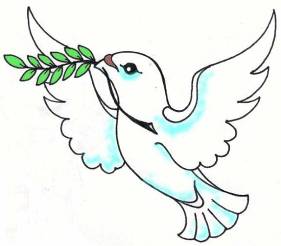 403874, Россия, Волгоградская область, г. Камышин, ул. Пролетарская, д.58url: http://blagovest.ortox.ru  email: blagovest34@mail.ruЧернова Наталья Николаевнател: 8-927-064-90-26ГОСУДАРСТВЕННЫЙ ЛЕРМОНТОВСКИЙ МУЗЕЙ-ЗАПОВЕДНИК «ТАРХАНЫ» Пензенская область. В пути 6 часов1-й день 06:00  Отправление из Камышина 
12:00  Прибытие в Тарханы.Обед в гостинице
Обзорная экскурсия по музею - заповеднику "Тарханы".    Первый комплекс: Барский дом; Церковь Марии Египетской; Людская изба и дом ключника; Заповедный парк, три фруктовых сада, Дубовая роща, пруды.Второй комплекс:Кладбище Арсеньевых - Лермонтовых с часовней над ним, где покоится поэт;находящаяся рядом с часовней могила поэта; Церковь Михаила Архангела.    Расселение в гостинице.Ужин в гостинице.2-й день
8:00  Завтрак в гостинице
9:00  Посещение Культурно – исторический центр  «Источника Кувака»          Музей живой воды                                                                                                          19:00-20:00 - Прибытие в Камышин.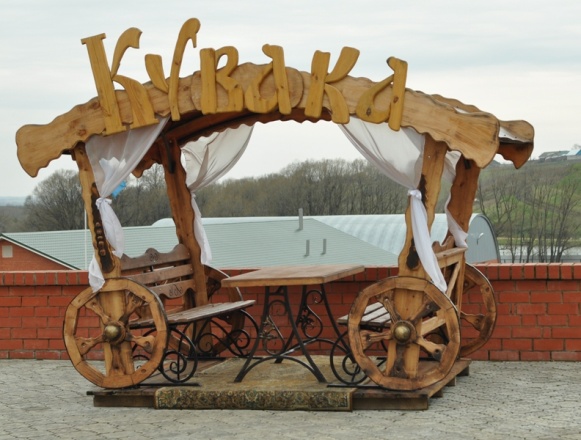 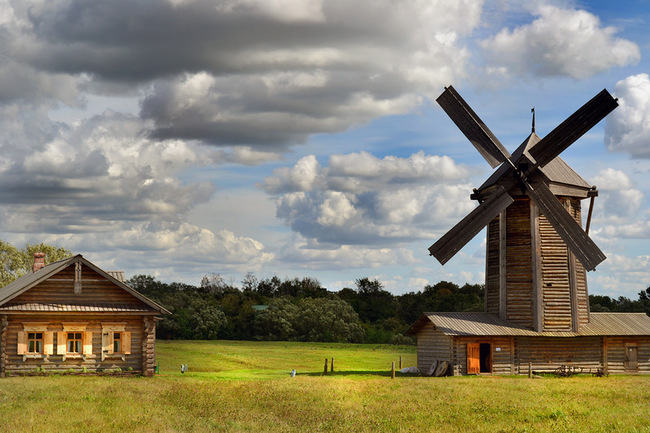 Стоимость поездки 5000 руб/чел. (18+2)В стоимость поездки входит: Проезд комфортабельным автобусом, входные билеты в музеи, проживание в гостинице, питание по программе, пакет документов о перевозке детей в ГИБДД.